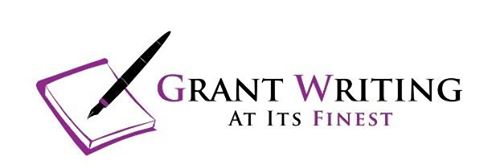 Incorporate/ Form LLC ServicesNew Business InfoNumber of Owners __________Types of Business LLC______ S-Corp_______ Non Profit _______C-Corp_______Partnership_______Business Purpose________________________________________________________________Business Name 1st Choice _________________________________________________________Business Name 2nd Choice_________________________________________________________Business Address______________________________________________________________________________________________________________________________________________County___________________________________Organizer’s Info Organization’s Name (Individual) Social Security Number _________________________Telephone Number ____________________________Email___________________________________________________Address_____________________________________________________________________________________________________________________________________________________Is the Organizer also an owner (or one of owners) of the business?YES_____ NO_____Owner InformationOwner 1 Address_______________________________________________________________________Owner 2Address_______________________________________________________________________Owner 3Address____________________________________________________________________________Option 1 Incorporation Fee is $125, you will be charged the Incorporation, LLC , S-Corp, C-Corp, DBA services above. We will contact you for the applicable State filing fee. We will then file documents directly to the State and IRS. Approval from the State and IRS normally takes 5 business days. _____Option 2 Incorporation Filing (Articles of Incorporation, LLC, S-Corp, C-Corp, DBA) , Statement of Information (if applies), Tax ID (EIN), Corporation Bylaws $195 _____Option 3 Incorporation Filing, (Articles of Incorporation, LLC, S-Corp, C-Corp, DBA), Statement of Information (if applies), Tax ID (EIN), Corporation Bylaws, Business Plan $395Grant Writing At Its Finest LLC____________________Client X_____________________                                            Date  ______________________